Namen:	BARMER	THEOLOGISCHE	ERKLÄRUNGHerzlich willkommen in der Ausstellung „Gelebte Reformation - Die Barmer Theologische Erklärung".
Machen Sie zu nachfolgenden Fragen Beobachtungen und schreiben Sie diese auf.1. REFORMATION
1.1. Schauen Sie sich in Abschnitt 1 „Reformation" unter der Überschrift „Wort Gottes" das sog.
„Konfessionsbild" an und lesen Sie das Erklärungsschildchen dazu. Das Bild soll den Menschen vor
Augen zu führen, was wesentlich für die Kirche ist. Halten Sie die drei Merkmale mit eigenen Worten fest.	o	o	o1.2. „Verbum Dei manet in aeternum" - „Das Wort Gottes bleibt in Ewigkeit“. Was denken Sie: Warum war dieser Satz für die Reformatoren so wichtig?2. DIE EVANGELISCHE KIRCHE IM DEUTSCHEN REICH
Schauen Sie sich die Propaganda-Projektion an. Achten Sie besonders auf die Sequenzen, in denen
Kirche (vertreten durch Pfarrer und Bischöfe) gezeigt wird. Welches Bild von Kirche sollten die
Menschen bekommen?3. Die Bekenntnissynode von Barmen
3.1. Die sog. „Deutschen Christen" hatten ein Problem mit der Bibel. Am 13.11.1933 äußerten sie klar
und deutlich, was sie vorhaben. Das Zitat finden Sie auf einer Wand neben der Filmprojektion. Wel-
che Teile der Bibel sollen keine Bedeutung mehr haben und warum? Wie wurde argumentiert?3.2. Fassen Sie die Aussagen der einzelnen Thesen der Barmer Theologischen Erklärung zusammen.	1.	2.	3.	1	4.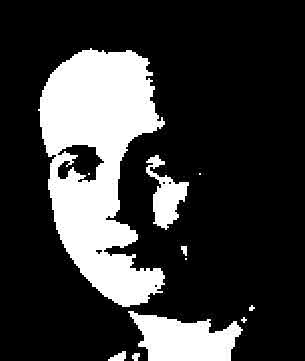 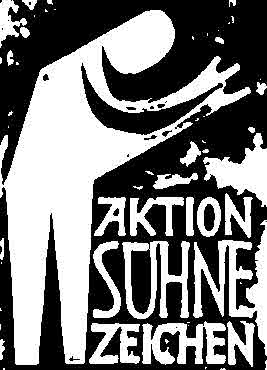 	5.	6.4. Der Kirchenkampf
In dieser Abteilung finden Sie Informationen zum Schicksal evangelischer Christen jüdischer Herkunft,
z.B. Hans Philipp Ehrenberg sowie Johanne und Erna Aufricht. Suchen Sie sich eine Person heraus, deren Leben Sie besonders anspricht und beschreiben Sie kurz deren Lebensweg.4.3. Suchen Sie dieses Portraitbild. Wer ist diese Frau? Skizzieren Sie kurz ihren Lebenslauf.5. Die Barmer Theologische Erklärung nach 1945
5.1. Dies ist das Zeichen der „Aktion Sühnezeichen“. Was sind Inhalt und Zweck dieser Aktion, die bis heute besteht?5.2. Ein Bild der Ausstellung zeigt die Gemarker Kirche und die Bergische Synagoge in unmittelbarer Nachbarschaft. Was meinen Sie:  Welches Bild wird durch die weltweit einmalige Nachbarschaft von Kirche und Synagoge deutlich gemacht?6. Von Barmen in die Welt
6.1. Die Barmer Theologische Erklärung hat weltweit Bedeutung, so z.B. in Afrika. Unter der Über-
schrift „We reject - we believe" finden sich Ausschnitte der Belhar-Declaration. Welche
Themenbereiche werden in den zwei Ausschnitten angesprochen?1.2.	2